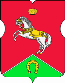 СОВЕТ ДЕПУТАТОВмуниципального округаКОНЬКОВОРЕШЕНИЕ 16.12.2022                      6/6_______________ №________________В соответствии с Федеральным законом от 6 октября 2003 года № 131-ФЗ «Об общих принципах организации местного самоуправления в Российской Федерации», Законом города Москвы от 6 ноября 2002 года № 56 «Об организации местного самоуправления в городе Москве», Уставом внутригородского муниципального образования - муниципального округа КоньковоСоветом депутатов принято решение:Признать утратившим силу решение Совета депутатов муниципального округа Коньково от 14.06.2022 №6/5 «О согласовании адресного перечня дворовых территорий района Коньково для проведения работ по благоустройству в 2022 году за счет средств стимулирования управ районов».Направить настоящее решение в управу района Коньково города Москвы, префектуру Юго-Западного административного округа и Департамент территориальных органов исполнительной власти города Москвы в течение трех дней со дня его принятия.Опубликовать настоящее решение в бюллетене «Московский муниципальный вестник», разместить на официальном сайте муниципального округа Коньково в информационно-телекоммуникационной сети «Интернет».Контроль за выполнением настоящего решения возложить на главу муниципального округа Коньково Белого А.АГлава муниципального округа Коньково                                         А.А. БелыйО признании утратившим силу решения Совета депутатов муниципального округа Коньково от 14.06.2022 № 6/5